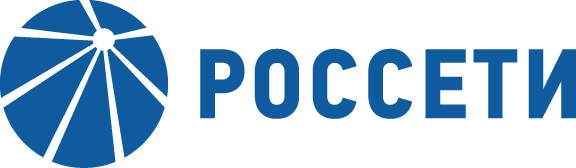 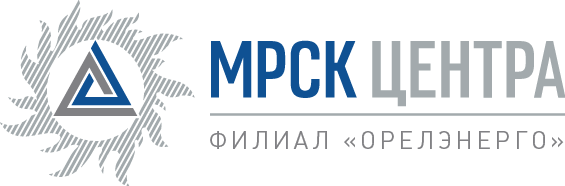 Уведомление №1об изменении условий извещения и закупочной документации открытого запроса предложений для заключения Договора на выполнение работ по ремонту средств малой механизации для нужд ПАО «МРСК Центра» (филиала «Орелэнерго»), (опубликовано на официальном сайте Российской Федерации для размещения информации о размещении заказов www.zakupki.gov.ru, копия публикации на электронной торговой площадке ПАО «Россети» etp.rosseti.ru №31806996739 от 05.10.2018, а так же на официальном сайте ПАО «МРСК Центра» www.mrsk-1.ru в разделе «Закупки»)Организатор запроса предложений ПАО «МРСК Центра», расположенный по адресу: РФ, 127018, г. Москва, 2-я Ямская ул., д. 4, (контактное лицо: Заболотская Маргарита Владимировна, контактный телефон (4862) 44-50-31 доб. 387), настоящим вносит изменения в извещение и закупочную документацию открытого запроса предложений для заключения Договора на выполнение работ по ремонту средств малой механизации для нужд ПАО «МРСК Центра» (филиала «Орелэнерго»).Внести изменения в извещение и закупочную документацию и изложить в следующей редакции:Действительно до: 25.10.2018 12:00пункт 8. Извещения «Заявки представляются до 12 часов 00 минут, по московскому времени, 25.10.2018».пункт 3.3.11.5 Документации: «Организатор заканчивает предоставлять ответы на запросы разъяснений в 12:00 22 октября 2018 года».пункт 3.4.1.3 Документации: «Заявки на ЭТП могут быть поданы до 12 часов 00 минут 25 октября 2018 года, …»Примечание:По отношению к исходной редакции извещения и закупочной документации открытого запроса предложений для заключения Договора на выполнение работ по ремонту средств малой механизации для нужд ПАО «МРСК Центра» (филиала «Орелэнерго») внесены следующие изменения:изменены крайние сроки предоставления ответов на запросы разъяснений и подачи предложений.	В части не затронутой настоящим уведомлением, Поставщики (Подрядчики) руководствуются уведомлением и закупочной документации открытого запроса предложений для заключения Договора на выполнение работ по ремонту средств малой механизации для нужд ПАО «МРСК Центра» (филиала «Орелэнерго»), (опубликовано на официальном сайте Российской Федерации для размещения информации о размещении заказов www.zakupki.gov.ru, копия публикации на электронной торговой площадке ПАО «Россети» etp.rosseti.ru №31806996739 от 05.10.2018, а также на официальном сайте ПАО «МРСК Центра» www.mrsk-1.ru в разделе «Закупки»).Председатель закупочной комиссии – Заместитель генерального директора -директор филиала ПАО «МРСК Центра» - «Орелэнерго»                                            Ю.А. Волченков